GwadloupAnmitan loséyan ni on ti paradiSé on sipèwb émwodAdan on lékren bléRiv a-y « enchanteur » é sit a-y vèwdwayanNon a-y sé GwadloupÉ sé péyi an mwen Gwadloup, GwadloupPéyi a flanbwayanPéyi a solèy choPéyi a ibiskisBèl émwod« Dans la mer des Antilles »Gwadloup péyi an-mwen,Lésé-mwen chanté pou-w  A Lagwadloup,Sé « l’éternel printemps »Pa ni fwadi pou fè-nou grèlotéPéyi an-mwen sé on “île enchantée »Kan étranjé viniYo pa ka pati ankòGwadloup, GwadloupPéyi a bèl kréyòlPéyi a bèl jiponBèl foula, bèl madras Gwadloup, GwadloupPéyi a bèl fòlklòGwadloup péyi an-mwen Sé chanté pou-w.Manuella PiocheManuela PIOCHE : fanm a bèl lokans !1932-1970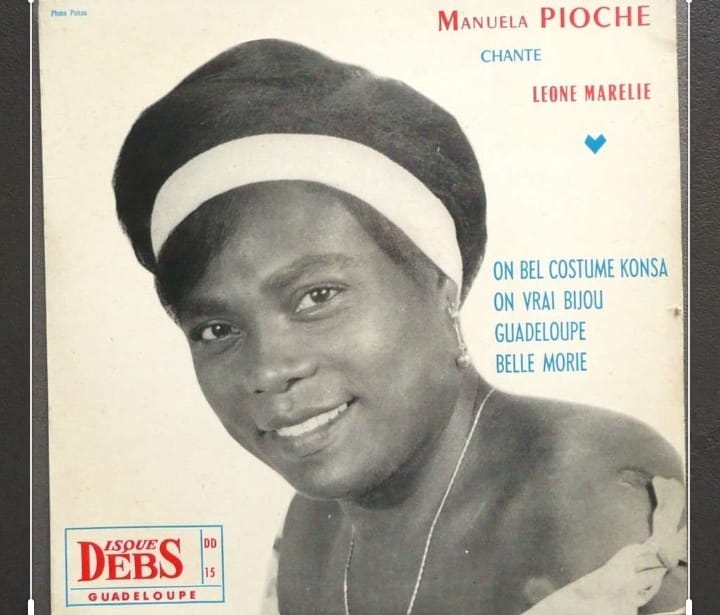 I wouvè chimen pou fanm adan mizik Gwadloup.Sé yonn adan prèmyé madanm ki té ka chanté adan òwkès. Casimir Létang maké onlo chanté pou-y kontèl Gwadloup oben Gwadloupéyen doubout ! Sé té on fanm doubout té ka viv lavi Manuela té doubout dèyè sa i té ka fè. I pa té ka rété sonjé ka moun ké di si-y. I tè ka viv vi a-y kon i tè vlé. Lavi pa té toujou dous ba’y : mari a-y té ka bay onlo kou, limenm a’y té ka bwè onlo alkòl.Manuela PIOCHE mò i té tini 38 lanné. An moman-lasa, i tè ka viv tousèl, an mizè  Chanson a-y viré lanmòd épi « Dans la peau de Mano », on spèktak a man Florence Naprix. Pannan lontan, Gwadloup té oubliyé Manuela Pioche. Dèpi détwa lanné chanté a-y viré lanmòd parapòt a spèktak aFlorence Naprix : « Dans  la peau de Mano », otila i ka chanté agou a kyè a-y chanté a Manuela Pioche é i ka rakonté vi a gran chantèz-lasa.Pou ay pli lwen : Manuela Pioche : 50 ans déjà ! (nouvellesetincelles.fr)Quand Manuela Pioche habite Florence Naprix - Guadeloupe la 1ère (francetvinfo.fr)